INDICADORES de empresas ConstructorasNOVIEMBRE DE 2021Durante noviembre de 2021 y con datos ajustados por estacionalidad, los resultados de la Encuesta Nacional de Empresas Constructoras (ENEC) indican que el valor de la producción generado por las empresas constructoras aumentó 0.1% en términos reales respecto a octubre pasado.Valor de producción(Miles de pesos a precios de 20131/)1/	Valor deflactado con el INPP de la Construcción base julio de 2019, rebasificado al año 2013.Fuente:	INEGI.El personal ocupado total se incrementó 0.6% y las remuneraciones medias reales fueron superiores en 0.3%. Por su parte, las horas trabajadas descendieron 0.5% a tasa mensual, con datos ajustados por estacionalidad.Principales indicadores de empresas constructoras 
por tipo de contratación 
noviembre de 2021cifras desestacionalizadasNota:	La serie desestacionalizada de cada indicador se calcula de manera independiente a la de sus componentes.1/	Incluye a los propietarios, familiares y otros trabajadores no remunerados. 2/	Corresponden al personal ocupado dependiente de la razón social, no incluye al personal no dependiente. Resultan de dividir las remuneraciones reales totales entre el personal ocupado.Fuente:	INEGI.En su comparación anual y con cifras desestacionalizadas, el valor real de la producción de las empresas constructoras creció 9.4%, el personal ocupado total 5%, las horas trabajadas 4% y las remuneraciones medias reales fueron mayores en 5.5%.Nota al usuarioLa Tasa de No Respuesta de la Encuesta Nacional de Empresas Constructoras (ENEC), correspondiente a noviembre de 2021 registró porcentajes apropiados conforme al diseño estadístico de la encuesta y permitió la generación de estadísticas con niveles adecuados de cobertura y precisión.Para consultas de medios y periodistas, contactar a: comunicacionsocial@inegi.org.mx o llamar al teléfono (55) 52-78-10-00, exts. 1134, 1260 y 1241.Dirección de Atención a Medios / Dirección General Adjunta de Comunicación 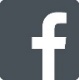 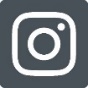 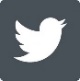 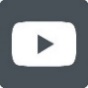 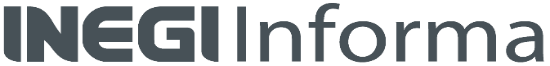 ANEXO NOTA TÉCNICAINDICADORES de empresas ConstructorasNOVIEMBRE DE 2021Cifras desestacionalizadas Con las cifras de la estadística básica que mensualmente recaba el INEGI de las empresas constructoras, se informan los resultados para noviembre de 2021.Valor de producción de las empresas constructorasEn noviembre de 2021, el valor de producción generado por las empresas constructoras reportó un alza mensual de 0.1% en términos reales.Gráfica 1Valor de producción(Miles de pesos a precios de 20131/)1/	Valor deflactado con el INPP de la Construcción base julio de 2019, rebasificado al año 2013.Fuente:	INEGI.Personal ocupado total en las empresas constructorasEn noviembre de 2021, el personal ocupado total en la industria de la construcción aumentó 0.6% a tasa mensual. Por tipo de contratación, el personal dependiente de la razón social creció 0.6% (el número de obreros fue mayor en 0.2%, el de los empleados en 1.9% y el grupo de otros –que incluye a propietarios, familiares y otros trabajadores sin remuneración– subió 4.7%). Por su parte, el personal no dependiente de la empresa retrocedió 0.5%.Gráfica 2Personal ocupado total(Personas)Fuente: INEGI. Horas trabajadas en las empresas constructorasDurante noviembre del año pasado, las horas trabajadas en las empresas constructoras disminuyeron 0.5% a tasa mensual. Según la categoría de los ocupados, las horas trabajadas por el personal dependiente de la empresa fueron menores en 0.6%, mientras que las correspondientes al personal no dependiente de la razón social aumentaron 1% a tasa mensual.Gráfica 3Horas trabajadas(Miles de horas)Fuente: INEGI. Remuneraciones medias reales en las empresas constructorasEn noviembre de 2021, las remuneraciones medias reales pagadas se incrementaron 0.3% en comparación con las de octubre pasado. Por componente, los sueldos pagados a empleados crecieron 0.3%, en tanto que los salarios pagados a obreros descendieron 0.4% a tasa mensual.Gráfica 4Remuneraciones medias reales(Pesos a precios de 20131/)1/	Valor deflactado con el INPC base 2da. quincena de julio de 2018, rebasificado al año 2013.Fuente:	INEGI.Durante noviembre de 2021 y a tasa anual, el valor real de la producción en las empresas constructoras aumentó 9.4%, el personal ocupado total 5%, las horas trabajadas crecieron 4% y las remuneraciones medias reales pagadas 5.5%.Cifras originalesCuadro 2 Principales indicadores de empresas constructoras 
a nivel de subsector y por tipo de contrataciónnoviembrep/ de 2021(Variación porcentual anual)1/	Deflactado con el Índice Nacional de Precios Productor de la Construcción, con objeto de obtener valores en términos reales.2/	Incluye a los propietarios, familiares y otros trabajadores no remunerados. 3/	Corresponden al personal ocupado dependiente de la razón social, no incluye al personal no dependiente. Resultan de dividir las remuneraciones reales totales entre el personal ocupado.p/	Cifras preliminares.Fuente:	INEGI.Cuadro 3Distribución porcentual del valor de producción por subsector
 y tipo específico de obra según sector contratante 
noviembrep/ de 2021Nota:	La suma de los parciales puede no coincidir con los totales debido al redondeo de las cifras.1/	A diferencia del subsector 236 Edificación, que considera a las empresas constructoras clasificadas en dicho subsector, la Edificación como tipo de obra representa a todas aquellas constructoras que realizaron actividades de edificación, independientemente de su clasificación.p/	Cifras preliminares.Fuente:	INEGI.Cuadro 4Distribución porcentual del valor de producción 
por entidad federativa según tipo de obra
noviembrep/ de 2021Nota:	La suma de los parciales puede no coincidir con el total debido al redondeo de las cifras.p/	Cifras preliminares.Fuente:	INEGI.Nota al usuarioLa Tasa de No Respuesta de la Encuesta Nacional de Empresas Constructoras (ENEC), correspondiente a noviembre de 2021 registró porcentajes apropiados conforme al diseño estadístico de la encuesta y permitió la generación de estadísticas con niveles adecuados de cobertura y precisión.Por otra parte, se informa que las cifras desestacionalizadas y de tendencia-ciclo pueden estar sujetas a revisiones debido al impacto inusual derivado de la emergencia sanitaria de la COVID-19. La estrategia seguida por el INEGI ha sido revisar de manera particular cada serie de tiempo y analizar la necesidad de incluir algún tratamiento especial, como el de Outliers, en los modelos de ajuste estacional para los meses de la contingencia. Lo anterior con el objetivo de que los grandes cambios en las cifras originales no influyan de manera desproporcionada en los factores estacionales utilizados.Nota metodológicaLa Encuesta Nacional de Empresas Constructoras (ENEC) genera información estadística, confiable y oportuna sobre indicadores económicos que permiten conocer la evolución y comportamiento de la actividad económica que realizan las empresas constructoras en el país.La encuesta aplica el Sistema de Clasificación Industrial de América del Norte (SCIAN) 2013, y la Norma Técnica del Proceso de Producción de Información Estadística y Geográfica, que proporcionan un marco normativo regulatorio de la producción de información estadística en México.La ENEC también retoma principios conceptuales y metodológicos de la Ley del Sistema Nacional de Información Estadística y Geográfica, la Norma Técnica para la Generación de Estadística Básica, el Proceso Estándar para Encuestas por Muestreo, y la Norma para el Aseguramiento de la Calidad de la Información Estadística y Geográfica.El diseño conceptual, el instrumento de captación, los procesos de validación, los tabulados, la valoración de la producción y la temporalidad de generación de indicadores, están basados en las Recomendaciones Internacionales para Estadísticas Industriales de la Organización de las Naciones Unidas.La unidad de observación es la empresa, definida como la unidad económica que bajo una sola entidad propietaria o controladora combina acciones y recursos para realizar actividades de producción de bienes, compra-venta de mercancías o prestación de servicios, sea con fines mercantiles o no.La cobertura geográfica de la encuesta es a nivel nacional y por entidad federativa. Asimismo, presenta una mayor desagregación en su cobertura sectorial, al incluir en su diseño estadístico a los tres subsectores que conforman el Sector Construcción, de acuerdo con el SCIAN 2013:El subsector denominado “Edificación”, incluye unidades económicas dedicadas principalmente a la construcción de vivienda unifamiliar o multifamiliar, a la edificación no residencial, y a la supervisión de la construcción de las edificaciones.El segundo subsector clasifica a las unidades económicas dedicadas principalmente a la construcción de obras para el suministro de agua, petróleo, gas, energía eléctrica y telecomunicaciones; a la división de terrenos y construcción de obras de urbanización; a la construcción de vías de comunicación y otras obras de ingeniería civil; y a la supervisión de la construcción de las obras de ingeniería civil. Este subsector se denomina “Construcción de obras de ingeniería civil”. Por último, se encuentra el subsector “Trabajos especializados para la construcción”. En éste se encuentran las unidades económicas dedicadas a los trabajos especializados, que se caracterizan por ser suministrados antes, durante y después de la construcción de la obra, como cimentaciones, montaje de estructuras prefabricadas y trabajos de albañilería, entre otros.En cuanto a la cobertura temática, la encuesta obtiene información para las siguientes variables: personal ocupado, incluyendo el personal dependiente de la razón social y el no dependiente de la razón social; días y horas trabajadas; remuneraciones; gastos e ingresos en la ejecución de obras y servicios; valor de las obras o trabajos ejecutados por la empresa.En el valor de la producción, la encuesta considera todos los trabajos de construcción ejecutados por la empresa, valorados a precio de venta y de acuerdo con el avance físico de los mismos, en el mes de referencia.Por tipo de obra, la ENEC incluye 6 grandes tipos: Edificación; Agua, riego y saneamiento; Electricidad y telecomunicaciones; Transporte y urbanización; Petróleo y petroquímica, y Otras construcciones.Es importante mencionar, que las empresas constructoras pueden generar cualquier tipo de obra independientemente del subsector SCIAN en el que se encuentren clasificadas. Por ejemplo, una unidad económica ubicada en el subsector Edificación, que realiza vivienda unifamiliar como actividad principal, también podría generar obras de transporte como parte de su actividad en un periodo determinado. En este contexto, dicha empresa incide en un solo subsector y en dos tipos de obra al mismo tiempo, razón por la cual el subsector de Edificación no es igual al tipo de obra del mismo nombre.Asimismo, la información por tipo y tipo específico de obra se clasifica de acuerdo con el sector contratante: sector público y sector privado. En este sentido, se reagruparon los tipos específicos de obra según su afinidad, destino y proceso productivo que generan las empresas constructoras.El marco de muestreo está integrado por 17,895 empresas y se conformó por los resultados definitivos de los Censos Económicos 2014, actualizados por el Registro Estadístico de Negocios de México.Las variables de selección de las empresas en muestra son el valor de producción y el personal ocupado total. El esquema de muestreo es probabilístico y estratificado. Se incluyen con certeza a las empresas con más de 75 millones de pesos anuales en el valor de producción o personal ocupado mayor o igual a 250. Para el cálculo de tamaño de muestra se utilizó un nivel de confianza del 95%, error relativo del 12% y una tasa de no respuesta esperada del 20 por ciento.Marco de muestreo y tamaño de muestra por subsectorMarco de muestreo y tamaño de muestra por entidad federativaDe acuerdo con el esquema de muestreo, las empresas del primer estrato tienen posibilidad igual a uno, mientras que para las empresas de los estratos menores los datos son expandidos con base en el número de empresas existentes en la población.El tamaño de muestra total es de 3,492 empresas, considerando a las empresas incluidas con certeza. En general, la oferta estadística de la ENEC considera variables en valores corrientes y valores constantes. Para generar estos últimos, en el caso de las remuneraciones se utiliza el Índice Nacional de Precios al Consumidor base segunda quincena de julio de 2018 = 100; para el resto de las variables monetarias en valores constantes se aplica el Índice Nacional de Precios Productor base julio de 2019 = 100; ambos rebasificados al año 2013.Los índices generados en la ENEC se refieren a las variables principales y se presentan por sector, subsector y entidad federativa. Para el caso del valor de producción los índices se ofrecen también a nivel de sector contratante (público y privado) y tipos principales de obra (Edificación, Agua, riego y saneamiento, Electricidad y telecomunicaciones, Transporte y urbanización, Petróleo y petroquímica y otras construcciones).Con el objetivo de brindar mayores elementos que permitan determinar la precisión de los datos generados por la Encuesta Nacional de Empresas Constructoras, el INEGI publica en su página los Indicadores de Precisión Estadística del valor de producción y personal ocupado por sector, subsector y entidad federativa, los cuales son una medida relativa de su exactitud. Para conocer más al respecto, se sugiere consultar la siguiente liga: https://www.inegi.org.mx/programas/enec/2013/Es importante destacar que la mayoría de las series económicas se ven afectadas por factores estacionales. Éstos son efectos periódicos que se repiten cada año y cuyas causas pueden considerarse ajenas a la naturaleza económica de las series, como son las festividades, el hecho de que algunos meses tienen más días que otros, los periodos de vacaciones escolares, el efecto del clima en las estaciones del año, y otras fluctuaciones estacionales.En este sentido, la desestacionalización o ajuste estacional de series económicas consiste en remover estas influencias intra-anuales periódicas, debido a que su presencia dificulta diagnosticar o describir el comportamiento de una serie económica al no poder comparar, adecuadamente, un determinado mes con el inmediato anterior.  Analizar la serie desestacionalizada ayuda a realizar un mejor diagnóstico y pronóstico de su evolución, ya que permite identificar la posible dirección de los movimientos que pudiera tener la variable en cuestión, en el corto plazo.  Las series originales se ajustan estacionalmente mediante el paquete estadístico X-13ARIMA-SEATS. Para conocer la metodología se sugiere consultar la siguiente liga:https://www.inegi.org.mx/app/biblioteca/ficha.html?upc=702825099060Asimismo, las especificaciones de los modelos utilizados para realizar el ajuste estacional están disponibles en el Banco de Información Económica, seleccionando el icono de información     correspondiente a las “series desestacionalizadas y de tendencia-ciclo” de las Empresas Constructoras.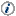 La información contenida en este documento es generada por el INEGI a través de la Encuesta Nacional de Empresas Constructoras y se da a conocer en la fecha establecida en el Calendario de difusión de información estadística y geográfica y de Interés Nacional.Todos los resultados pueden ser consultados en la página del INEGI en Internet en las siguientes secciones: Tema: https://www.inegi.org.mx/temas/construccion/Programa: https://www.inegi.org.mx/programas/enec/2013/IndicadorVariación porcentual respecto al:Variación porcentual respecto al:IndicadorMes previoMismo mes del año anteriorValor de producción0.19.4Personal ocupado total0.65.0Dependiente de la razón social0.614.0Obreros0.214.1Empleados1.914.6Otros1/4.78.0No dependiente de la razón social-0.5-47.2Horas trabajadas-0.54.0Por dependientes de la razón social -0.614.0Obreros-1.113.6Empleados0.517.0Otros1/3.67.5Por no dependientes de la razón social1.0-49.9Remuneraciones medias reales2/0.35.5Salarios pagados a obreros-0.44.3Sueldos pagados a empleados0.38.2IndicadorNoviembre Ene-Nov Valor de la producción1/9.9-0.3236 Edificación6.3-1.8237 Construcción de obras de ingeniería civil14.3-0.8238 Trabajos especializados para la construcción7.410.6Personal ocupado total5.11.3236 Edificación4.8-1.9237 Construcción de obras de ingeniería civil7.47.1238 Trabajos especializados para la construcción-0.7-4.2Dependiente de la razón social14.34.6Obreros14.24.6Empleados15.14.8Otros2/8.11.5No dependiente de la razón social-47.3-16.5Horas trabajadas6.03.9236 Edificación5.90.2237 Construcción de obras de ingeniería civil8.210.1238 Trabajos especializados para la construcción-0.1-2.5Por dependientes de la razón social16.37.3Obreros15.67.1Empleados19.38.4Otros2/10.54.6Por no dependientes de la razón social-49.7-15.0Remuneraciones medias reales3/5.14.1236 Edificación1.71.7237 Construcción de obras de ingeniería civil8.95.7238 Trabajos especializados para la construcción-0.61.1Salarios pagados a obreros3.85.3Sueldos pagados a empleados7.51.6Subsector y tipo específico de obraTotalSector públicoSector privadoSector100.044.855.2Por Subsector100.0100.0100.0236 Edificación45.918.268.4237 Construcción de obras de ingeniería civil45.578.718.6238 Trabajos especializados para la construcción8.63.113.0Por tipo y tipo específico100.0100.0100.0Edificación1/40.69.865.6Vivienda17.00.030.8Edificios industriales, comerciales y de servicios20.15.531.9Escuelas1.82.90.8Hospitales y clínicas1.01.10.9Obras y trabajos auxiliares para la edificación0.80.31.1Agua, riego y saneamiento3.34.91.9Sistemas de agua potable y drenaje2.33.01.8Presas y obras de riego0.91.90.1Obras y trabajos auxiliares para agua, riego y saneamiento0.00.00.0Electricidad y telecomunicaciones3.72.54.7Infraestructura para la generación y distribución de electricidad2.42.42.3Infraestructura para telecomunicaciones1.20.02.2Obras y trabajos auxiliares para electricidad y telecomunicaciones0.10.00.2Transporte y urbanización26.952.36.3Obras de transporte en ciudades y urbanización3.64.72.8Carreteras, caminos y puentes14.027.13.3Aeropuertos7.216.10.0Obras ferroviarias1.02.10.1Infraestructura marítima y fluvial0.92.00.0Obras y trabajos auxiliares para transporte0.20.40.1Petróleo y petroquímica13.129.20.0Refinerías y plantas petroleras12.327.50.0Oleoductos y gasoductos0.81.80.0Obras y trabajos auxiliares para petróleo y petroquímica0.00.00.0Otras construcciones12.41.221.5Instalaciones en edificaciones4.70.48.2Montaje de estructuras1.10.21.9Trabajos de albañilería y acabados1.80.03.3Obras y trabajos auxiliares para otras construcciones4.70.68.1Entidad FederativaTotalTipo de obraTipo de obraTipo de obraTipo de obraTipo de obraTipo de obraEntidad FederativaTotalEdificaciónAgua, riego
 y sanea-mientoElectricidad y telecomu-nicacionesTransporte y urbanizaciónPetróleo 
y petro-químicaOtras construc-cionesTotal100.0100.0100.0100.0100.0100.0100.0Aguascalientes1.22.20.72.30.50.00.8Baja California4.06.60.92.92.10.05.3Baja California Sur1.00.80.013.40.20.00.7Campeche3.60.70.06.00.123.00.1Coahuila de Zaragoza3.34.65.75.51.20.06.3Colima1.70.80.50.43.90.02.2Chiapas0.70.60.22.01.00.11.1Chihuahua2.94.45.70.81.40.93.2Ciudad de México5.45.10.23.55.70.013.7Durango1.41.48.54.31.10.00.8Guanajuato5.76.25.84.16.54.64.2Guerrero0.80.50.50.01.70.01.1Hidalgo1.11.06.66.10.50.50.2Jalisco6.111.24.26.92.80.03.2México13.65.05.72.740.60.03.1Michoacán de Ocampo0.81.13.31.60.60.00.3Morelos0.40.60.00.00.30.00.2Nayarit0.91.60.00.10.90.00.3Nuevo León10.519.69.312.82.80.28.2Oaxaca1.00.40.02.12.60.00.2Puebla0.81.11.32.80.30.01.0Querétaro2.53.42.21.02.10.03.3Quintana Roo1.52.40.10.50.30.03.4San Luis Potosí1.11.22.62.50.70.11.6Sinaloa1.81.77.72.12.00.02.4Sonora5.64.427.22.04.70.013.0Tabasco10.21.40.01.74.561.42.6Tamaulipas3.22.20.04.91.88.64.0Tlaxcala0.20.10.01.30.30.00.0Veracruz de Ignacio de la Llave3.82.90.82.75.20.68.5Yucatán1.62.40.40.71.00.03.0Zacatecas1.52.50.00.40.70.02.2Subsector SCIAN 2013 Subsector SCIAN 2013 Unidades económicasUnidades económicasSubsector SCIAN 2013 Subsector SCIAN 2013 MarcoMuestraTotalTotal17,8953,492236Edificación7,0381,227237Construcción de obras de ingeniería civil 4,5071,049238Trabajos especializados para la construcción6,3501,216Entidad federativaUnidades económicasUnidades económicasEntidad federativaUnidades económicasUnidades económicasEntidad federativaMarcoMuestraEntidad federativaMarcoMuestraTotal17,8953,492Aguascalientes35790Morelos20070Baja California544112Nayarit25681Baja California Sur23769Nuevo León1,083173Campeche29791Oaxaca666121Coahuila de Zaragoza574133Puebla720112Colima28176Querétaro 418108Chiapas64797Quintana Roo24979Chihuahua596123San Luis Potosí478105Ciudad de México1,682246Sinaloa574105Durango32886Sonora736131Guanajuato920128Tabasco37799Guerrero25877Tamaulipas619121Hidalgo348100Tlaxcala14853Jalisco1162161Veracruz de Ignacio de la Llave810132México964132Yucatán583100Michoacán de Ocampo517100Zacatecas26681